Školní vzdělávací program 
pro základní vzdělávání„Komunikuji, tedy jsem“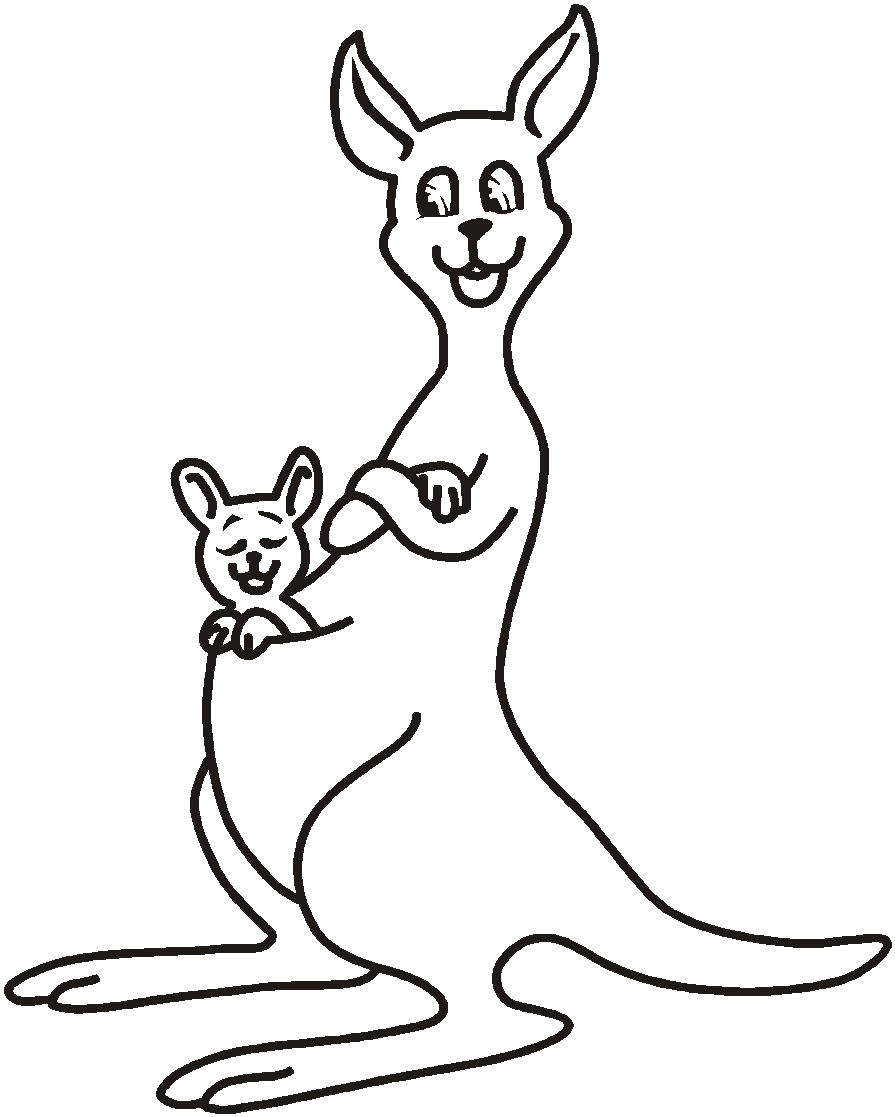 Základní škola logopedická s.r.o.Paskovská 65/92720 00 Ostrava-HrabováI. Identifikační údajeNázev školního vzdělávacího programu Školní vzdělávací program pro základní vzdělávání (přizpůsobený žákům se speciálními vzdělávacími potřebami a přiznanými podpůrnými opatřeními)Motivační název:	„Komunikuji, tedy jsem“Číslo jednací: 	ZŠLOVA/256/2022Údaje o školeNázev školy:		Základní škola logopedická s.r.o.Adresa školy:		Paskovská 65/92, 720 00 Ostrava-HrabováŘeditel školy: 	Mgr. René MacháčKontakty:		596 735 470, r.machac@zs-klokanek.euOdloučená pracoviště:			U Prodejny 1661/4, 700 30 Ostrava-Hrabůvka, 555 222 056			Aviatiků 462, 700 30 Ostrava-Hrabůvka, 555 222 057ZřizovatelZřizovatel:		Mgr. Hana JuřicováAdresa:		Paskovská 65/92, 720 00 Ostrava-HrabováKontakty:		596 735 470, h.juricova@zs-klokanek.euPlatnost dokumentu			1. 9. 2022……………………………                                                                              podpis ředitele                                                                                            razítko školyII. Charakteristika školyÚplnost a velikost školyJsme úplnou školou a vyučujeme žáky v 1. – 9. ročníku. Celková kapacita školy je maximálně 150 žáků, kteří jsou rozděleni zpravidla do 18 tříd po 8 - 11 žácích. V každém ročníku jsou většinou dvě paralelní třídy.Vybavení školyŠkola je rozložena ve třech objektech. Ve dvou je umístěn 1. stupeň a v jedné 2. stupeň školy. Jedná se o budovy školy na ulici Aviatiků 462, U Prodejny 1661/4 (obě 1. stupeň), Paskovská 92 
(2. stupeň).Všechny budovy jsou součástí městské zástavby a jsou obklopeny školní zahradou, která je využívána k venkovní výuce či k relaxaci žáků školy, školní družiny a školního klubu. V každé budově se nacházejí kmenové učebny jednotlivých tříd, odborné a specializované pracovny. Všechny kmenové učebny jsou vybaveny stavitelným nábytkem, hrací zónou, interaktivní tabulí nebo dataprojektorem a dalším nábytkem potřebným k realizaci výuky. Škola je vybavena digitální, audio a video technikou, každý žák má k dispozici iPad. Dále je 
k dispozici mnoho didaktických a speciálně pedagogických pomůcek, které umožňují pestrou výuku.Charakteristika pedagogického sboruPedagogický sbor čítá v průměru 37 pedagogických pracovníků – speciálních pedagogů, vychovatelů, školního psychologa.  Jedná se zejména o speciální pedagogy, kteří jsou specializováni na obory spec. pedagogiky jako jsou logopedie, oftalmopedie, náprava SPU a psychopedie. Sbor je poměrně stálý a dochází pouze k malým změnám v kolektivu. Pedagogové, kteří nemají vystudovanou speciální pedagogiku, se dále vzdělávají, aby tuto kvalifikaci získali. Vedení školy je v tomto podporuje a vytváří jim k tomu potřebné podmínky.Pro stálý pedagogický růst je pro pedagogy každoročně vypracováván plán dalšího vzdělávání, který ukazuje směr pro prohlubování jejich pedagogických a profesních dovedností – nové metody práce při výuce, komunikace směrem k žákům, rodičům, ostatním pedagogům, schopnost diagnostikovat žáky a motivovat je k dalším činnostem apod.  Sbor je tvořen většinou ženami, ale je zastoupena i mužská část, a to zejména na 2. stupni.Charakteristika speciálně pedagogické péčeLogopedická péče: nejčastější formou řečových vad, se kterými se běžně setkáváme, jsou vývojová dysfázie, palatolálie, elektivní mutismus, dyslálie, dysartrie a balbuties. Logopedická péče probíhá v nutných případech na prvním i druhém stupni individuální i skupinovou formou. Cílem této péče kompenzace příslušných vad, osvojení logicky a gramaticky správné formy řeči, rozvíjení mluvního projevu a komunikačních dovedností. K nápravě používají školní logopedové kromě běžných pomůcek a materiálů také nejnovější počítačové programy. Neopomenutelnou roli zde také hraje pravidelné domácí cvičení, které mohou s žáky vykonávat rodiče s pomocí logopedického sešitu, jenž zachycuje postup logopedické nápravy.Náprava specifických poruch učení: obecně je nejčastější formou specifických poruch učení vyskytující se u našich žáků dyslexie spojená často s dysortografií. Méně často se v naší praxi setkáváme s dysgrafií, dyskalkulií a dyspraxií. Náprava těchto forem probíhá individuální i skupinovou formou. Při cvičeních sledujeme rychlost a kvalitu čtení, porozumění čtenému textu, schopnost převyprávění čteného vlastními slovy, opis textu, psaní dle diktátu, úroveň a rychlost psaní, rozlišování dlouhých a krátkých samohlásek, tvrdých a měkkých slabik, rozlišování sykavek, cvičení sluchové analýzy a syntézy, rozvoj fonematického sluchu, cvičení pravolevé orientace atd. Speciální reedukační postupy jsou využívány také při práci s dyskalkuliky a dyspraktiky.Oftalmopedická péče: u některých z našich žáků je diagnostikována porucha zraku. A to od nejlehčích forem (krátkozrakost, strabismus, astigmatismus…) až po nevidomost. Nedílnou součástí péče o tyto žáky jsou pravidelné návštěvy očního lékaře a samozřejmě příslušná školní péče, pro kterou jsou vyhrazeny hodiny oftalmopedické péče, ve kterých s dětmi pracují speciální pedagogové formou speciálních očních cvičení. Práce v těchto hodinách je zaměřena na posílení konvergence a jemnou i hrubou pleoptiku. U jedinců se závažnou poruchou zraku využíváme příslušné speciální pomůcky (televizní lupa, Pichtův psací stroj) a kompenzujeme jejich handicap uzpůsobováním pomůcek běžných (upravování textu učebnic i v sešitech, zvýrazňování linek, zvětšování textu apod.).Dlouhodobé projekty, mezinárodní spolupráceŠkola se snaží zapojovat do mnoha projektů dlouhodobého a krátkodobého charakteru. Nedílnou součástí jsou projekty financované Evropským sociálním fondem (ESF). V rámci těchto projektů zkvalitňujeme výuku, případně vzděláváme pedagogické pracovníky v oblastech, které jsou důležité pro zkvalitnění jejich práce.Dlouhodobě pracujeme s Domem zahraniční spolupráce na projektech Erasmus+ spolupracujeme se školami z celého Evropského regionu. Již jsme takto realizovali 4 projekty zaměřené na školní výuku, rozvoj speciálně pedagogické péče a sbírání zkušeností s výukou v jiných zemích. Výjezdů se pravidelně účastní jak žáci, tak učitelé školy.Účast v grantových schématech obvodu Ostrava-Jih, statutárního města Ostrava, Krajského úřadu Moravskoslezského. Některé projekty byly realizovány ve spolupráci se Sdružením rodičů KLOKÁNEK z. s. V těchto projektech se snažíme zkvalitnit naši vzdělávací službu a rozšířit vzdělávací nabídku. Spolupráce s rodiči a jinými subjektySdružení rodičů KLOKÁNEK z.s. – BYLO založeno za účelem spolupráce rodičů, popř. ostatních rodinných příslušníků, žáků Základní školy logopedické s.r.o., v Ostravě – Hrabůvce a školních orgánů této ZŠ. Oblasti spolupráce:organizování volného času žáků – organizování školní a mimoškolní činnosti žáků, podpora zájmových a vzdělávacích aktivit žáků, pořádání společenských akcí,pomoc postiženým dětem a zajištění individuální péče těmto dětem,včasné podchycení výchovných a výukových problémů, pomoc při jejich řešení,organizování ozdravných pobytů v tuzemsku i zahraničí, pobytů rodičů s dětmi 
a to i po dobu školních prázdnin. Školská rada – byla založená v červnu 2006 a plní úkoly, které ji ukládá §168 zákona 561/2004 Sb. o předškolním, základním, středním, vyšším odborném a jiném vzdělávání (školský zákon).Spolupráce s mnoha školskými poradenskými zařízeními jako jsou:PPP Kpt. Vajdy 1, Ostrava – ZábřehSPC pro vady řeči, Kpt. Vajdy 1a, Ostrava – ZábřehSPC pro žáky se zrakovým postižením, Havlíčkova 1, OpavaSPC pro žáky mentálním postižením, Těšínská 98, Slezská Ostrava SPC pro žáky s tělesným postižením, 28. října 1884, Frýdek-MístekSPC pro žáky s lékařskou diagnózou autismus, Kpt. Vajdy 1a, Ostrava – ZábřehSPC pro žáky s mentálním postižením a vadou řeči, Komenského 614/2, KarvináIII. Charakteristika ŠVPZaměření školy„Komunikuji, tedy jsem“Školní program je vytvořen v souladu s požadavky Rámcového vzdělávacího programu pro základní vzdělávání (RVP ZV) s cílem zaměřit se na žáky se speciálními potřebami s přiznanými podpůrnými opatřeními třetího až pátého stupně. Vypracovaný je zejména pro žáky s vadami řeči, pro které je připraven bohatý program zaměřený na rozvoj jejich řečových dovedností za podpory zkušeného týmu speciálních pedagogů – logopedů. Tento rozvoj řečových – komunikačních dovedností je také jednou ze základních kompetencí RVP ZV. Tento program také velmi vyhovuje i dětem s poruchami učení (dyslexie, dysgrafie, dysortografie), kdy žáci potřebují pomoc zejména v oblasti rozvoje poznávacích funkcí, které jsou v hojné míře rozvíjeny právě při nápravě řeči v hodinách společné a individuální logopedické péči.Další skupinou, pro kterou je náš program napsán, jsou žáci se zrakovým postižením, a to od žáků slabozrakých až po nevidomé. Máme tým tyflopedů (speciální pedagog zabývající se dětmi se zrakovým postižením), kteří mají mnoho zkušeností a učíme žáky Braillovu písmu, práci s počítačem, televizní a počítačovou lupou a zabezpečit výuku prostorové orientace. Spolupracujeme také s organizacemi a centry pro zrakově postižené a za jejich pomoci naši péči dále rozšiřujeme a zkvalitňujeme.Veškerá výše popsaná péče je součástí samostatného předmětu speciálně pedagogické péče „Rozvoj komunikačních schopností“ na 1. stupni a „Speciální pedagogická péče“ na stupni druhém. V těchto předmětech se žákům věnujeme skupinově, vždy dle jejich postižení a potřeb. Také ostatní předměty jsou upraveny tak, aby co nejvíce zohledňovaly potřeby žáků s řečovým a zrakovým handicapem.Kromě týmu speciálních pedagogů se žákům věnuje také školní psycholog, který jim pomáhá zvládat školní problémy. Pomáhá také rodičům, kteří se na něj obrátí o pomoc při výchově a profesní orientaci jejich dětí. V neposlední řadě spolupracujeme s ostatními školními poradenskými pracovišti Pedagogicko-psychologickou poradnou a Speciálně pedagogickými centry.Máme snížený počet žáků ve třídě (8–9 žáků), čímž zabezpečujeme dostatečnou péči a individuální přístup.Do života žáků a školy také zařazujeme zdravý životní styl a vedeme žáky ke sportu. 
Na celý systém školního vzdělávání navazují odpolední činnosti školní družiny a školního klubu. Zde se zaměřujeme na to, abychom žákům ukázali, jak smysluplně trávit volný čas 
a vedeme je formou různorodých kroužků tak, aby si našli koníčky, které je mohou provázet celý život. Výchovné a vzdělávací strategieSpolečné výchovné a vzdělávací strategie jsou podpořeny postupy, které vycházejí z individuálních potřeb žáků. Vzdělávací výchovné postupy jsou konzultovány týmem školních speciálních pedagogů, kteří jsou členy Školního poradenského pracoviště a školním psychologem, který pomáhá u žáků s multisenzoriálním přístupem, hledáním učebního stylu žáků tak, aby jejich vzdělávání bylo co nejvíce individuální.  Kompetence k učeníPři výuce čtení používáme různé metody práce tak, aby všichni žáci uměli číst s porozuměním, např. metody kritického myšlení, analyticko-syntetickou metodu, genetickou metodou, globální metodu, splývavé čtení „SFUMATO“. Při zpracování informací pomáháme žákům třídit jejich význam, zadáváme práci vyžadující samostatné zpracování. Vedeme žáky k efektivnímu rozvržení času vypracováním osnovy, naplánováním jednotlivých kroků při plnění zadaného úkolu. Výběrem různě náročných úloh dáváme všem žákům možnost zažít úspěch. Vedeme žáky k vyhledávání informací z různých zdrojů, jako jsou časopisy, internet, knihy, encyklopedie, televize.Především žáky 2. stupně vedeme k tomu, aby si sami zapisovali vlastní poznámky a uměli se v nich orientovat. Společně s žáky hledáme, co je podstatné. Pro učení využíváme i prostředí mimo školu jako jsou výstavy, besedy, exkurze, soutěže apod.Kompetence k řešení problémůNa modelových situacích učíme žáky prakticky řešit problém, a to jak v samostatných předmětech (dramatická výchova, VO, Svět kolem nás apod.) tak v projektech. Žáky vedeme k tomu, aby problém řešili jak samostatně, tak v týmu. Nabízíme situace z praktického života, prostřednictvím kterých učíme žáky problémy řešit.Pomocí otevřených otázek a srovnávání vedeme žáky k tomu, aby problémy v situaci vyhledali a pojmenovali.Zadáváme jasná kritéria hodnocení a případné chyby žáků využíváme při řešení dalších situací pro upevnění správného řešení. Kompetence komunikativníŽáci připravují jednoduché prezentace – mediální sdělení, které slouží k vyjádření jejich myšlenek.Nabízíme žákům jednoduché modelové situace a učíme je na nich žáky principům komunikace. Ve výuce zejména u nových témat využíváme evokační aktivity a otevřené otázky.Při besedách, exkurzích apod. si žáci připravují a formulují otázky, které se týkají k tématu. S žáky hodnotíme jejich školní práci např. pomocí reflektivních otázek (pocity), dotazníků, portfolia, různých škál apod.Kompetence sociální a personálníVe vyučování využíváme skupinovou práci, v níž žáci střídají své role – ty jsou někdy určeny nebo si je žáci sami vybírají.V jednotlivých třídách vytváříme společně systém pravidel soužití ve třídě. 
Při porušení je žák schopen vyhodnotit své chování a sjednat nápravu. Vedeme žáky, aby na základě daných kritérií zhodnotili vlastní práci. Při hodnocení se zaměřujeme na splnění kritérií, a to v prvé řadě na kladné hodnocení.Metodami OSV vedeme žáky k tomu, že každý jedinec je jiný a hledáme společně cestu, jak vyjít se všemi lidmi.Střídáním rolí učíme žáky vzájemně se respektovat a dodržovat pravidla chování mezi sebou, ale i v kontaktu s dospělými. Kompetence občanskéTechnikami šetření (anketa, dotazník, vycházka…) vedeme žáky k tomu, aby zjišťovali informace o svém okolí. Na exkurzích, výletech, v hodinách výchovných předmětů vedeme žáky k poznávání národních tradic a vytváříme kladný vztah k těmto tradicím. Metodami OSV seznamujeme žáky s důsledky negativních sociálně patologických jevů, které žáky obklopují v běžném životě. Realizací koncertů, výstav a dalších akcí pro veřejnost zapojujeme žáky do života v obci a regionu. Sběrovými akcemi a projekty s environmentální tématikou vedeme žáky k aktivní účasti 
na ochraně životního prostředí.Kompetence pracovníŽáci 9. ročníku docházejí na besedy na Úřad práce, kde se dozvídají o možnostech svého budoucího pracovního uplatnění. Připravujeme pro žáky exkurze do firem různých oborů.Formou krátkodobých a dlouhodobých plánů vedeme žáky k dobrým pracovním návykům a zodpovědnosti. Manuálními činnostmi vedeme žáky k praktickým pracovním dovednostem.Při všech praktických činnostech vedeme žáky k bezpečnému zacházení s materiál i nástroji. Kvalitním vybavením jim dáváme možnost s těmito materiály a nástroji pracovat.Kompetence digitálníDáváme žákům možnost využívat při vyučování digitální technologie, kde žáci vyhledávají informace a pracují s nimi, vytváří digitální materiály, které slouží k výuce, prezentaci jejich práce..Vytváříme takové situace, které žáky učí smysluplně využívat digitální techniku.Každý žák má založený svůj školní účet, kde je učíme organizovat digitální prostor účtu, odevzdávat digitální úkoly, komunikovat se školou, učiteli a spolužáky.Při tematických projektech a workshopem vedeme žáky k bezpečnému pohybu v digitálním světě. Postupně žáky prakticky vedeme k využívání aplikací spojených s jejich Google účtem nebo v prostřední iOS, aby jim usnadnila školní práci.Zabezpečení výuky žáků se speciálními vzdělávacími potřebamiŠVP „Komunikuji, tedy jsem“ je napsán a zohledňuje vzdělávání žáků s vadami řeči, které úzce souvisí s poruchami učení. Druhou skupinou jsou žáci se zrakovým postižením. Jedná se o žáky, jejichž stupeň podpory je na stupni 3 a výše. Stupeň podpory je stanoven v doporučení Speciálně pedagogického centra (SPC) nebo Pedagogicko-psychologické poradny (PPP). Pokud dítě nastoupí do naší školy a vyučující vypozorují větší problémy, které by nevycházely z poruch řeči, ale jiné případné příčiny (autismus, poruchy zraku, LMP, poruchy chování apod.), je možno tomuto žáku sestavit plán pedagogické podpory (PLPP). Jedná se spíše o výjimečné ojedinělé případy. Pravidla, průběh tvorby a realizace vyhodnocení PLPP a individuálního vzdělávacího plánu IVP:PLPP i IVP mají písemnou podobuplán PLPP i IVP sestavuje třídní učitel, popř. učitel konkrétního předmětu, za případné pomoci školního psychologapřed zpracováním PLPP i IVP se provádí pozorování, rozhovory s jednotlivými vyučujícími s cílem stanovit vhodné metody a formy práce se žákem, způsoby osvojení znalostí a dovednostíučitel, který sestavuje PLPP a IVP stanoví termíny a organizuje schůzky s rodiči, ostatními pedagogy, školním psychologem, vedením školy a i se samotným žákemPLPP se průběžně vyhodnocuje a nejpozději po 3 měsících se zhodnotí se přínos, zda zvolené metody a přístupy fungují a žák se správně vyvíjí a jeho obtíže se zmírňují. V případě, že PLPP nesplní svůj účel, je stanoven další postup, který je úzce konzultován se zákonnými zástupci žáka a školním poradenským pracovištěm, aby byla přehodnocena diagnóza a stanovila se míra podpory žáka při vzděláváníIVP se může vyhodnocovat a upravovat průběžně v závislosti na dosažených schopnostech a dovednostech žáka, vždy na konci školního roku je celkově vyhodnocen i s návrhem postupu na další školní rokv případě podpůrných opatření spočívajícího v úpravě očekávaných výstupů v rámci podpůrných opatření pro žáky s LMP od třetího stupně podpory, bude pro tvorbu IVP využívána minimální doporučená úroveň pro úpravy očekávaných výstupů v rámci podpůrných opatření stanovená v RVP ZV. Dle doporučení školského poradenského zařízení budou výstupy rozpracovány pro konkrétní předměty a ročník v IVP žáka s přiznaným podpůrným opatřením.Podmínky pro přijetí ke vzdělávání:Žáci se speciálními vzdělávacími potřebami jsou přijímáni na základě těchto dokumentů, které dodá zákonný zástupce, jenž chce umístit své dítě v naší škole:  platný odborný posudek vystavený školským poradenským pracovištěm Pedagogicko-pedagogická poradna (PPP), Speciálně pedagogické centrum (SPC), který opravňuje k vzdělávání žáka v systému speciálního školství, z doporučení je jasně patrné, že se jedná o žáka s 2 druhým a vyšším stupně, podporyžádost zákonného zástupce a následného souhlasu s tím, že dítě bude vzděláváno ve škole dle § 16 odstavec 9 školského zákonado 1. ročníku mohou být zařazeni pouze žáci, kterým bude pro tento ročník vydáno doporučení s přiznaným podpůrným opatřením. Přijetí žáka je pak uskutečněno ve správním řízení. Spolupráce s poradenskými pracovišti:Spolupráci s těmito pracovišti koordinuje společně s ředitelem školy školní psycholog nebo školní speciální pedagog. Škola spolupracuje se školskými poradenskými pracovišti PPP a SPC, které vystavily doporučení žáků. Jejich speciální pedagogové spolupracují s vyučujícími školy na tvorbě Individuálního vzdělávacího plánu (IVP), jsou s nimi konzultovány vzdělávací a výchovné postupy a vyhodnocovány podmínky a pokroky ve vzdělávání žáka, jsou našimi poradenskými pracovišti. Žáci jsou u těchto pracovišť evidování a v případě potřeby jsou zváni na kontrolní vyšetření, která hodnotí výchovné a vzdělávací postupy školy. V případě potřeby se škola snaží na doporuční PPP, SPC zajistit asistenta pedagoga, na základě právních norem (příslušné zákony a vyhlášky). Personální zajištění, další vzdělávání pedagogických pracovníků:Školní poradenské pracoviště naší školy je tvořeno určeným speciálním pedagogem, který koordinuje jeho činnost, dále školním psychologem, ostatními speciálními pedagogy školy, výchovným poradcem a metodikem prevence.Určený speciální pedagog ve spolupráci s ředitelem školy komunikuje a spolupracuje se školskými poradenskými pracovišti. Přehled předmětů speciálně pedagogické péčeJako podpůrná opatření pro žáky se speciálními vzdělávacími potřebami jsou v naší škole zařazeny podle doporučení školského poradenského zařízení a přiznaného stupně podpory tyto předměty speciálně agogické péče:logopedická intervence pro žáky se závažnými poruchami řeči – jedná se o předmět „Rozvoj komunikačních schopností“ na 1. stupni a „Speciálně pedagogická péče“ na 2. stupni školy. Jejich obsah je podrobněji popsán v obsahové náplni těchto předmětů. Tyto předměty jsou vyučovány skupinovou formou, přičemž s žáky pracuje také logoped školy individuálně většinou v rozsahu 25 minut týdněpro žáky se zrakovým postižením zařazujeme hodiny speciálně pedagogické péče zaměřené na nácvik čtení Braillova písma, psaní na Pichtově psacím stroji, ovládání počítače – psaní všemi deseti, prostorovou orientaciZabezpečení výuky žáků nadaných a mimořádných nadanýchOblasti nadání těchto žáků jsou diagnostikovány školským poradenským zařízením a na základě jejich doporučení se s žáky pracuje.  V naší škole se mohou objevit žáci nadaní v určité oblasti. Ve spolupráci se školským poradenským zařízením vypracovává škola pro žáka IVP mimořádně nadaného žáka.Pravidla, průběh tvorby a realizace vyhodnocení individuálního vzdělávacího plánu IVP mimořádně nadaného žáka:IVP mimořádně nadaného žáka sestavuje třídní učitel ve spolupráci s učiteli vyučovacích předmětů, ve kterých se projevuje mimořádné nadání žáka a školským poradenským zařízenímIVP mimořádně nadaného žák má písemnou podobu a třídní učitel při sestavování spolupracuje se zákonnými zástupci mimořádně nadaného žákapři sestavování IVP vycházíme z doporučení školského poradenského zařízení a je sestaven nejpozději do 1 měsíce po obdržení doporučení školského poradenského zařízeníIVP se průběžně vyhodnocuje a může se v průběhu školního roku upravovat. pro naplnění IVP zajistí třídní učitel písemný informovaný souhlas zákonného zástupce žákaSpecifikace provánění podpůrných opatření a úpravy vzdělávacího procesu nadaných a mimořádně nadaných žáků jsou individuální a jsou to například:předčasný nástup dítěte ke školní docházceúčast žáka na výuce jednoho nebo více vyučovacích předmětů ve vyšších ročnících školyobohacení vzdělávacího obsahuzadávání specifických úkolů, projektůpříprava a účast na soutěžích Začlenění průřezových tématPrůřezová témata (PT) jsou na 1. stupni naplňována v jednotlivých předmětech (viz tabulky u jednotlivých témat). Dále jsou v průběhu školního roku realizovány projekty, které mají vztah k jednotlivým PT. Jedná se většinou o projekty, které jsou zároveň podpořeny granty jiných organizací. 2. stupeň realizuje průřezová témata formou projektových dnů (2-3 dny v 1. pololetí a 2-3 dny ve 2. pololetí), které se periodicky opakují, aby si každý žák od 6. do 9. ročníku prošel postupně všemi okruhy a jednotlivými tématy daného průřezového tématu (viz tabulka níže). V rámci projektových dnů pracují žáci ve smíšených skupinách napříč všemi ročníky, aby se lépe poznali, dokázali spolupracovat i s jinými žáky školy a vzájemným poznáním a společnými prožitky předcházeli negativním jevům ve škole. Mohou si tak mezi sebou předávat zkušenosti, vědomosti i dovednosti, které jinak získávají pouze ve svém kolektivu třídy. Pro nově příchozí žáky šestých tříd je to také cenná příležitost, aby se při společné práci seznámili s novým prostředím a chodem školy, s učiteli druhého stupně, rychleji se adaptovali na jejich další stupeň vzdělávání a výchovy v základní škole. Prostřednictvím projektových dnů se rozmanitými činnostmi a způsoby práce učitelé snaží v žácích budovat kladné mezilidské vztahy, bezpečné prostředí ve škole a nenásilnou formou zamezit nežádoucím sociálně patologickým jevům.Projektové vyučování je zaznamenáváno písemně/elektronicky do třídních knih, fotodokumentace a stručný popis realizace projektových dnů je součástí webových stránek školy, informačních nástěnek v prostorách školní budovy a v neposlední řadě i portfolia průřezového tématu, kterého se daný projekt týká.  PT Osobnostní a sociální výchova je naplňováno výukou samostatného vyučovacího předmětu Dramatická výchova (viz cíle a obsah tohoto předmětu v ŠVP), který je vedle Hudební výchovy a Výtvarné výchovy součástí předmětu Estetická výchova. PT Mediální výchova nabízí elementární poznatky a dovednosti týkající se mediální komunikace i práce s médií, čímž má velmi blízkou vazbu ke všem zbývajícím PT a významně je doplňuje. Žáci své poznatky o tématu získávají a zaznamenávají prostřednictvím médií (internet, fotodokumentace, PC prezentace, iPady atd.), a proto se toto průřezové téma prolíná s ostatními průřezovými tématy. Vysvětlivky: OSV – Osobnostní a sociální výchova, EVVO – Environmentální výchova, VDO – Výchova demokratického občana, MuV – Multikulturní výchova, VMEGS – Výchova k myšlení v evropských a globálních souvislostech, MeV – Mediální výchovaZákladní popis PT a jejich náplň po celou dobu docházky žáka do školy s tabulkami zařazení PT
v jednotlivých předmětech 1. stupně:OSOBNOSTNÍ A SOCIÁLNÍ VÝCHOVAZapojením osobnostní a sociální výchovy do školního a mimoškolního vzdělávání se žák častěji střetává s problémovými jevy prostřednictvím modelových situací, jejichž řešení jim napomáhá k zvládání mezilidských vztahů. Řada konfliktních situací vyplyne v průběhu školního dne. 
Na některé z nich žáci reagují neadekvátně. Osobnostní a sociální výchova nabízí různé možnosti řešení problémů a umožní získání náhledu na celou situaci. Vytvořením jasně formulovaných pravidel soužití spolužáků a pedagogů ve třídě, které přijmou za své, si žák v týmu rozvíjí dovednost spolupráce a verbální komunikace. V této oblasti svobodně vyjadřuje svůj názor a přijímá názory druhých, ke kterým kriticky zaujímá správný postoj pod vedením zkušených pedagogů. Žáci se budou mít možnost svěřovat se svými problémy formou anonymních otázek (např. schránky důvěry), individuálními pohovory s dospělým a diskusí v třídnických hodinách.Modelovými situacemi řešenými v dramatické, rodinné, občanské výchově, jazyku českém se vžívají do pocitů svých spolužáků a situace řeší s pomocí pedagogů, popř. školního psychologa. Modelové situace budou zaměřeny na příjemné, konfliktní, ale i stresové životní stavy v mezilidských vztazích, při nichž si žák uvědomuje a rozpoznává správný a škodlivý způsob života. V občanské výchově se seznamuje se sociálně patologickými jevy, které pomáhá svým správným postojem preventivně odvrátit.Uvědomuje si potřebnost docílit rozlišování postojů k okolí a sám k sobě, čímž si osvojujesprávný způsob zvládání vlastního chování. Tyto postoje si pozitivně utváří. Díky kompletní 
a řízené komunikaci si žák rozvíjí důvěru ke svému okolí a v neposlední řadě i sám k sobě, učí se uvědomovat si hodnoty svých spolužáků a pomáhat jim, organizuje, plánuje si učení, čímž si buduje studijní dovednosti. Formou reálného uplatnění cvičí a rozvíjí tvořivost, nápaditost.Přínos průřezového tématu k rozvoji osobnosti žáka:zvládá každodenní situace založené na kladných a dobrých vztazíchdovede spolupracovat a verbálně i neverbálně komunikovatvyjadřuje svobodně svůj názor a přijímá názory druhýchzvládá stresové a konfliktní situaceempaticky vnímá okolí a pomáhámá pozitivní postoj k okolí a k sobě samadůvěřuje okolí a sobě samaplánuje si učení a studium je kreativnírozpozná škodlivé způsoby chováníjasně rozeznává škodlivost sociálně patologických jevů Průřezové téma bude realizováno v daných předmětech, zájmových kroužcích po dobu celého školního roku, formou projektů a dle potřeby v třídnických hodinách. Nejvíce realizováno v samostatném předmětu Dramatická výchova, ale i v hodinách Výchovy k občanství, zájmových kroužcích po dobu celého školního roku, formou dalších školních projektů a dle potřeby 
i v třídnických hodinách. Realizace v jednotlivých předmětech 1. stupněVÝCHOVA DEMOKRATICKÉHO OBČANAVýchova demokratického občana má vybavit žáka základní úrovní občanské gramotnosti. Její získání umožní žákům řešit problémy, s nimiž se v životě setkají, konstruktivním způsobem a s ohledem na zájmy a potřeby ostatních. Na základě třídní samosprávy pochopí žáci demokratické uspořádání společnosti, stanou se partnery učitelů při plánování akcí, řešení problémů a návrhů k vytváření nových pravidel vedoucích ke změně a zlepšení. Výchova demokratického občana úzce souvisí s dalšími průřezovými tématy, zejména s Osobnostní a sociální výchovou, Výchovou k myšlení v evropských a globálních souvislostech, Multikulturní, Mediální a Environmentální výchovou.Přínos průřezového tématu k rozvoji osobnosti žáků utváření a rozvíjení demokratických vědomostí, dovedností a postojů potřebných pro aktivní účast žáků – budoucích dospělých občanů – v životě demokratické společnostiaktivní zapojení žáků do žákovské samosprávy, chodu školy, podíl na zodpovědnosti 
za vzdělání, spolupráce s vedením školy, učiteli a spolužáky, schopnost diskuse, kompromisurozvoj a podpora komunikativních, formulačních, argumentačních, dialogických a prezentačních schopností a dovedností, a to s uplatňováním zásad slušné komunikace a demokratických způsobů řešeníosvojení si dovednosti konstruktivně řešit problémy se zachováním své lidské důstojnosti, respektem k druhým a s ohledem na zájem celkuRealizace v jednotlivých předmětech 1. stupněVÝCHOVA K MYŠLENÍ V EVROPSKÝCH A GLOBÁLNÍCH SOUVISLOSTECHPrůřezové téma Výchova k myšlení v evropských a globálních souvislostech podporuje výchovu žáků jako budoucích občanů schopných flexibility a mobility v osobním, společenském i pracovním životě. Vede žáky k pochopení vlastní identity v souvislosti s identitou národní i mezinárodní a umožní jim začlenit se do společnosti a tvůrčím způsobem se podílet na životě v celoevropském měřítku. Průřezové téma Výchova k myšlení v evropských a globálních souvislostech prohlubuje znalosti o životě vlastního národa i národů jiných, seznamuje žáky s národními tradicemi a kulturním dědictvím různých zemí. Cílem průřezového tématu je rovněž pomáhat překonávat předsudky, utvářet postoje k Evropě jako širší vlasti, vést k toleranci a k utváření pozitivních postojů i jiným národům, utvářet pozitivní náhled na tradiční evropské hodnoty a podporovat smysl pro odpovědnost v evropském měřítku.Přínos průřezového tématu k rozvoji osobnosti žáka: vede žáky k pochopení evropských kořenů a kontinuity evropského vývoje,seznamuje s úlohou mezinárodních i nestátních organizací při řešení globálních i lokálních problémů,přispívá k porozumění sociálním a kulturním odlišnostem mezi národy,prohlubuje dovednosti pro orientaci v evropském prostředí a otevírá perspektivu seberealizace v otevřeném evropském prostoru,rozvíjí schopnost komunikovat a přirozeně se projevovat v situacích setkání příslušníků jiných národů (především našich sousedů – Slováků, Poláků, následně i dalších států).Výchova k myšlení v evropských a globálních souvislostech se prolíná všemi výchovnými i vzdělávacími předměty s důrazem na respektování základních společenských a morálních hodnot. Realizace v jednotlivých předmětech 1. stupněMULTIKULTURNÍ VÝCHOVASmyslem Multikulturní výchovy v základním školství je seznamovat žáky s rozmanitostí kultur, prohlubovat jejich poznání vlastní identity, rozvíjet smysl pro respekt a solidaritu, nacházet způsob spolupráce s odlišnými kulturami. Prostřednictvím projektového vyučování vedeme žáky k pochopení, že „jinakost“ – ať už je podmíněna fyzickým handicapem nebo jinou barvou kůže či náboženstvím – neznamená společenskou méněcennost. A proto se budou žáci seznamovat nejen s vlastní kulturou, z níž vycházejí různé tradice a zvyky, ale i se způsobem života národnostních menšin a náboženských minorit, které žijí na území naší republiky.Pomocí besed (Cizinecká policie), diskusí, vlastních příspěvků žáků, nástěnek, výletů (Osvětimi), chceme žákům ukázat, že „jinakosti“ není třeba se bát, ale snažit se ji respektovat, pochopit 
a tolerovat. Negativní jevy jako jsou rasismus, intolerance a xenofobie se rodí v hlavách jen z neznalosti. Přínos tématu k rozvoji osobnosti dítěte:Podpořit toleranci k jiným národnostem a kulturám.Rozvoj smyslu pro spravedlnost, solidaritu, toleranci a respektování sociokulturních rozmanitostí.Napomáhá prohlubovat mezilidské vztahy ve škole, vztahy mezi školou a rodinou, vztahy mezi školou s místní komunitou.Učí žáky žít a komunikovat ve skupině s příslušníky odlišných sociokulturních skupin a přijmout je se stejnými právy.Rozvíjí dovednost rozpoznat projevy rasové nesnášenlivosti a napomáhá prevenci vzniku xenofobie.Pomáhá uvědomovat si neslučitelnost rasové (náboženské či jiné) intolerance s principy života v demokratické společnosti.Realizace v jednotlivých předmětech 1. stupněENVIRONMENTÁLNÍ VÝCHOVAEnvironmentální výchova vede jedince k pochopení komplexnosti a složitosti vztahů člověka a životního prostředí a k poznání významu odpovědnosti za jednání společnosti i každého jedince. Umožňuje našim žákům sledovat a uvědomovat si dynamicky se vyvíjející vztahy mezi člověkem 
a prostředím a možnosti různých variant řešení environmentálních problémů. Budeme vést jedince k aktivní účasti na ochraně a utváření životního prostředí, životního stylu a hodnotové orientace.Na realizaci průřezového tématu se podílí většina vzdělávacích oblastí. Postupným propojováním, rozšiřováním, upevňováním i systematizací vědomostí a dovedností získávaných v těchto oblastech umožňuje Environmentální výchova utváření integrovaného pohledu. Každá z oblastí má svůj specifický význam v ovlivňování racionální stránky osobnosti i ve vlivu na stránku emocionální a volně aktivní. Environmentální výchova je členěna do tematických okruhů, které umožňují celistvé pochopení problematiky vztahů člověka k životnímu prostředí.Přínos průřezového tématu k rozvoji osobnosti žáka:pochopit komplexnost a složitost vztahů člověka a životního prostředípochopit souvislosti mezi lokálními a globálními problémy a vlastní odpovědností ve vztazích k přírodě rozvíjet spolupráci v péči o životní prostředí na místní, regionální, evropské i mezinárodní úrovniaktivně se zapojit do ochrany přírody a přírodních zdrojůvést k vnímavému a citlivému přístupu k přírodě, k přírodnímu a kulturnímu dědictví rozvíjet spolupráci a komunikaci ve skupině, v týmu schopnost rozhodovat se, ujasnit si hodnoty a otázky spjaté s životním prostředím a postoj k nimosvojit si základní pracovní dovedností a návyky, využívat vhodné nástroje a nářadí zapojit se do aktivit směřujících k šetrnému chování v přírodě i k vlastnímu zdraví rozvíjet subjektivní vnímání a cítění prostřednictvím vlastní tvorby ztvárnit daná témata pomocí rozličných výtvarných technik, dramatizace apod.Realizace v jednotlivých předmětech 1. stupněMEDIÁLNÍ VÝCHOVAPrůřezové téma Mediální výchova v základním vzdělávání nabízí elementární poznatky 
a dovednosti týkající se mediální komunikace a práce s médií. Média a komunikace představují velmi významný zdroj zkušeností, prožitků a poznatků pro stále větší okruh příjemců. Média se stávají důležitým socializačním faktorem, mají výrazný vliv na chování jedince a společnosti, na utváření životního stylu a na kvalitu života vůbec. Mediální výchova má vybavit žáka základní úrovní mediální gramotnosti. Ta zahrnuje jednak osvojení si některých základních poznatků o fungování a společenské roli současných médií, jednak získání dovedností podporujících zapojení jednotlivce do mediální komunikace. Především se jedná o schopnost analyzovat nabízená sdělení, posoudit jejich věrohodnost a vyhodnotit jejich komunikační záměr. Dále pak orientaci v mediovaných obsazích a schopnost volby odpovídajícího média jako prostředku pro naplnění nejrůznějších potřeb – od získávání informací přes vzdělávání až po naplnění volného času. Mediální výchova má blízkou vazbu na vzdělávací oblasti Člověk 
a společnost, Jazyk a jazyková komunikace, Informační a komunikační technologie a Umění 
a kultura.Přínos průřezového tématu k rozvoji osobnosti žáka:přispívá ke schopnosti úspěšně a samostatně se zapojit do mediální komunikaceučí využívat potenciál médií jako zdroje informací, kvalitní zábavy i naplnění volného časuumožňuje získat představy o roli médií v klíčových společenských situacích 
a v demokratické společnosti vůbecvytváří představu o roli médií v každodenním životě v regionurozvíjí komunikační schopnost, zvláště při veřejném vystupování a stylizaci psaného 
a mluveného textupřispívá k využívání vlastních schopností v týmové práci i v redakčním kolektivurozvíjí citlivost vůči předsudkům a zjednodušujícím soudům o společnosti i jednotlivcinapomáhá k uvědomění si možnosti svobodného vyjádření vlastních postojů a odpovědnosti za způsob jeho formulování a prezentaceRealizace v jednotlivých předmětech 1. stupněIV. Učební plánPoznámky k učebnímu plánu1. stupeňPředmět Rozvoj komunikačních schopností je dotován z disponibilní dotace 5 hodinami. Jedná se o předmět speciálně pedagogické péče. Předmět navazuje částečně i na předmět Český jazyk, kdy se tento předmět propojuje s jeho částí Komunikační a slohová výchova.Předmět Matematika byl rozšířen o 5 disponibilních hodin na lepší procvičení a upevnění učiva.Z disponibilní dotace bylo využito 5 hodin na vytvoření předmětu Dramatická výchova, ve kterém se budou žáci metodami dramatu učit zvládat situace běžného života, mezilidské vztahy - OSV a také podpoří výuku mateřského jazyka.Předmět Svět kolem nás patří do vzdělávací oblasti Člověk a jeho svět a je obohacen o 1 disponibilní hodinu. Předmět hudební výchova je obohacen o hru na zobcovou flétnu. Hra na zobcovou flétnu je zařazena z terapeutických důvodů pro rozvoj správného dechu, jemné motoriky, 
cit pro rytmus (určení délky) apod. 2. stupeňZ disponibilní dotace byly využity 4 hodiny na vytvoření předmětu Speciálně pedagogické péče, který se může dělit až na další čtyři podskupiny podle individuálních potřeb žáků. Tento předmět vychází ze zaměření školy pro žáky se speciálními vzdělávacími potřebami.Integrací vzdělávacích oborů hudební výchova, výtvarná výchova a dramatická výchova byl vytvořen jediný předmět Estetická výchova. Předmět je navýšen z disponibilní dotace o 5 hodiny týdně.Předmět Tělesná výchova je integrovaný předmět, který v sobě propojuje vzdělávací obsahy tělesná výchova a výchova ke zdraví.Předmět Pracovní výchova naplňuje obsah vzdělávacího oboru člověka svět práce a je doplněn o 4 hodiny disponibilní časové dotace. Rozšíření slouží k prohloubení praktických pracovních dovedností, které jsou důležité pro další profesní růst žáků a jako příprava na budoucí povolání.Po jedné disponibilní hodině bylo přidáno k předmětům Český jazyk a literatura, Informatika, Matematika. O 1 disponibilní hodinu byly obohaceny také vzdělávací oblasti Člověk a společnost a Člověk a příroda. Jedná se o rozšíření z důvodu lepšího procvičení výukových obsahů těchto předmětů. V. Učební osnovyviz. samostatná částVI. Hodnocení výsledků vzdělávání žákůPravidla pro hodnocení žákůvýsledkem hodnocení žáka je číselná klasifikacežák je zkoušen po probrání a procvičení učivav jednom dni je možno psát pouze jednu celohodinovou práci, žáci jsou o ní předem informováni desetiminutovky a krátké ověření vědomostí je možno provádět kdykoli, nemusí být žákovi oznámeno předempři ověření znalostí bude brán zřetel na absenci žáka, ale po domluvě s vyučujícímdo klasifikace se promítá hodnocení úrovně dosažených vědomostí, dovedností, postup a práce s informacemi, úroveň aktivity, komunikace a tvořivosti žákažák má právo si své případné neúspěšné hodnocení (i z pohledu žáka) plně opravit 
po vzájemné dohodě s vyučujícím, a to v každém předmětu maximálně 2 x za pololetí (netýká se předem oznámených prací většího rozsahu)hodnocení musí probíhat průběžně v celém časovém období a výsledná známka je stanovena na základě dostatečného množství různých podkladů, minimální počet známek za čtvrtletí je u předmětů s 1-2hodinovou týdenní dotací 3 známky, u 3 a více hodinových předmětů jde nejméně o 6 známek za čtvrtletícílem a základem hodnocení je poskytnout žákovi zpětnou vazbu, tj. co se naučil, zvládnul, v čem se zlepšil, v čem chybuje a jak měl postupovatžáci jsou vedeni k sebehodnocení a k sebekontrole, s chybou či nedostatkem se dále pracujePravidla pro slovní hodnocení žákůslovně hodnotíme žáka na základě žádosti zákonného zástupce s přihlédnutím k doporučení SPC, PPP, vyučujícího žáka a po schválení ředitelem školyslovní hodnocení na vysvědčení je psáno formou dopisu nebo prostým sdělením, a to v závislosti na věku žákaje-li žák hodnocen slovně, není možno jej hodnotit na vysvědčení celkově, prospěl s vyznamenáním, slovním hodnocením se hodnotí žáci v 1. -7. ročníku, v 8. -9. jsou hodnoceni klasifikačními stupnislovní hodnocení je vymezeno a popisuje výkony žáka v těchto oblastech:ovládnutí školních výstupů předepsaných ŠVP, popř. IVPúroveň myšlení, vyjadřováníaplikace vědomostí a řešení úkolů píle a zájem o danou oblastzákonný zástupce je oprávněn žádat o slovní hodnocení na počátku 1. a 2. pololetí školního roku (září, únor) a schvaluje ho ředitel školypři přestupu žáka na školu s klasifikací, zajistí škola převod slovního hodnocení na klasifikační stupněKritéria hodnoceníučitel hodnotí zvládnutí jednotlivých výstupů vyučovacích předmětů na úrovni přiměřené věku a stupni postižení učitel hodnotí osobní pokrok žákazaujetí postoje k řešenému problému, k probírané látcemíra zapojení se do týmové práceJednotlivé klasifikační stupně zohledňují věk a míru postižení žáka 1 – výborný, bezpečně ovládá učivo, dobře chápe souvislosti, jeho vyjadřování je výstižné a poměrně přesné, spolehlivě a uvědoměle užívá vědomostí při řešení daného úkolu, pracuje samostatně, přesně a s jistotou, při vyučování je aktivní a učí se se zájmem (dle jednotné klasifikační stupnice 100% - 90% správných výsledků)2 – chvalitebný, učivo ovládá, uvažuje samostatně, myšlenky celkem výstižně formuluje, dovede používat vědomosti a dovednosti při řešení úkolů, dělá malé nepříliš časté chyby, učí se svědomitě (dle jednotné klasifikační stupnice 89% - 70% správných výsledků)3 – dobrý, je méně samostatný v myšlení, potřebuje pomoc, nedovede dosti přesně vyjádřit myšlenky, úkoly řeší za pomoci učitele a s touto pomocí snadno překonává potíže a odstraňuje chyby, kterých se dopustil, v učení a práci nepotřebuje větších podnětů (dle jednotné klasifikační stupnice 69% - 40% správných výsledků)4 – dostatečný, učivo ovládá jen částečně, má značné mezery ve vědomostech 
a dovednostech, je nesamostatný, při vyjádření myšlenek má značné potíže, dělá podstatné chyby, které i za pomoci učitele nesnadno překonává, má malý zájem o učení a potřebuje stále pobídky (dle jednotné klasifikační stupnice 39% - 20% správných výsledků)5 – nedostatečný, učivo neovládá, na návodné otázky odpovídá nesprávně nebo odpovědi hádá, není schopen jakéhokoliv vyjádření myšlenek k danému učivu-tématu, praktické úkoly není schopen splnit ani s pomocí učitele, veškerá pomoc a pobízení jsou neúčinné (dle jednotné klasifikační stupnice 19% - 0% správných výsledků)Sebehodnocení žákůžák dokáže posoudit vlastní práci dle předem stanovených kritérií (pojmenuje klady, nedostatky, způsob prezentace, využití v praxi, mezipředmětové vztahy)žáci jsou vedeni k sebehodnocení od 1. ročníku a to postupně:ústně v komunikativním kruhupomocí hodnotících značek v jednotlivých předmětech na záznamový list, kde také učitel poskytuje zpětnou vazbumísto značek postupně vybírá hodnotící výroky v rámci zadané hodnotící škályna 2. stupni ve všech ročnících probíhá sebehodnocení v rámci jednotlivých vyučovacích předmětů průběžně ústně, příp. písemně (i pomocí jednoduchých otázek) po ukončení tematického celkuHodnocení chování žákůhodnocení chování žáků se odvíjí od dodržování školního řáduhodnotí se chování ve škole (přestávky, vyučování), při školních akcích, reprezentaci školyhodnocení chování se provádí po dohodě s ostatními vyučujícími, popřípadě v pedagogické radězákonní zástupci jsou o chování žáka informováni třídním učitelem, popř. ostatními učiteli prostřednictvím žákovské knížky, na pravidelných třídních schůzkách, okamžitě v případech mimořádného porušení školního řádu; případný snížený stupeň z chování se uvádí 
na vysvědčení za jednotlivé pololetíudělení pochvaly, uložení napomenutí nebo důtky se zaznamenává do dokumentace školy; pochvaly ředitele a ocenění jsou zaznamenány na vysvědčení za dané pololetíza porušení povinností stanovených školním řádem lze udělit podle závažnosti tato opatření:poznámkunapomenutí třídního učitele důtku třídního učiteledůtku ředitele školysnížený stupeň z chovánídále je možné žákovi na základě vlastního rozhodnutí ředitele či na návrh jiné právnické 
a fyzické osoby udělit pochvalu, a to po projednání v pedagogické raděpochvala se uděluje za mimořádný projev lidskosti, občanské nebo školní iniciativy, záslužný, statečný čin nebo za dlouhodobou úspěšnou práci ve školeza neomluvenou absenci je možné žákovi udělit výchovné opatření od napomenutí tř. učitele až po snížený stupeň chování dle závažnosti a počtu neomluvených hodin (viz školní řád)za prokázanou šikanu je žákovi udělen snížený (druhý, popř. třetí) stupeň z chování, jedná se o hrubé porušení školního řádudrobné prohřešky a neplnění školních povinností je trestáno většinou poznámkou, 
či napomenutím třídního učiteleza stále opakující se prohřešky a neslušné chování bude žákovi udělena třídní nebo ředitelská důtkafyzická napadení žáka jsou hodnoceny ředitelskou důtkou, popř. sníženým stupněm  
z chováníza opakující se nebo zvlášť hrubé skutky (krádež ve škole, použití či distribuce návykové látky, hrubé slovní napadání žáků či zaměstnanců školy) je žákovi dle závažnosti udělena ředitelská důtka, popř. snížený stupeň z chování. Stupně klasifikace chování:velmi dobré – žák respektuje ustanovení školního řádu a osvojil si základní pravidla společenského chování, která dodržuje ve škole i na veřejnosti; projevuje dobrý vztah k učitelům i spolužákůmuspokojivé – žák se dopustil závažného přestupku nebo se dopouští opakovaně méně závažných přestupků proti ustanovení školního řádu a pravidlům společenského soužití ve školeneuspokojivé – žák se dopouští závažných přestupků proti školnímu řádu, nerespektuje pravidla společenského soužití a porušuje právní normy; přes udělení výchovného opatření k posílení kázně pokračuje v asociálním chování a nemá snahu své chyby napravitHodnocení předmětu speciálně pedagogické péčePředměty speciálně pedagogické péče Rozvoj komunikačních schopností (RKS) na 1. stupni 
a Speciálně pedagogická péče (SPP) jsou hodnoceny klasifikačním stupněm 1 - výborně, 
2 – chvalitebně, 3 - dobře. Hodnocení vychází z vlastní snahy a práce žáka při odstraňování či zmírnění zdravotního znevýhodnění. Hodnocení se věnuje třem základním skupinám znevýhodnění, pro které je koncipován náš školní vzdělávací program, a to žáci s narušenou komunikační schopností, s poruchami učení a se zrakovým postižením. Hodnocení vychází z následujících tabulek, kde jsou stanoveny jednotlivé oblasti, které mohou být u žáka hodnoceny. Hodnocení žáků s narušenou komunikační schopnostíHodnocení žáků se specifickými poruchami učeníHodnocení žáků se zrakovým postižením6. ročník6. ročník7. ročník7. ročník8. ročník8. ročník9. ročník9. ročníkceloročněprojekt celoročněprojektceloročněprojektceloročněprojekt2020–2021OSVEVVOMeVOSVEVVOMeVOSVEVVOMeVOSVEVVOMeV2021–2022OSVVDOMeVOSVVDOMeVOSVVDOMeVOSVVDOMeV2022–2023OSVMuVMeVOSVMuVMeVOSVMuVMeVOSVMuVMeV2023–2024OSVVMEGSMeVOSVVMEGSMeVOSVVMEGSMeVOSVVMEGSMeV2024–2025OSVEVVOMeVOSVEVVOMeVOSVEVVOMeVOSVEVVOMeV2025–2026OSVVDOMeVOSVVDOMeVOSVVDOMeVOSVVDOMeV2026–2027OSVMuVMeVOSVMuVMeVOSVMuVMeVOSVMuVMeV2027–2028OSVVMEGSMeVOSVVMEGSMeVOSVVMEGSMeVOSVVMEGSMeV2028–2029OSVEVVOMeVOSVEVVOMeVOSVEVVOMeVOSVEVVOMeV2029–2030OSVVDOMeVOSVVDOMeVOSVVDOMeVOSVVDOMeV2030–2031OSVMuVMeVOSVMuVMeVOSVMuVMeVOSVMuVMeV2031–2032 OSVVMEGSMeVOSVVMEGSMeVOSVVMEGSMeVOSVVMEGSMeV1. roč.2. roč.3. roč.4. roč.5. roč.Osobnostní rozvojDV, SKNDV, SKNDV, SKN, VVDV, ČJ, PVDV, ČJ, PVSociální rozvojDV, SKNDV, SKNDV, SKNDV, SKN, ČJ, VVDV, ČJ, SKN, PVMorální rozvojDVDVDVDV, SKNDV, SKN1. roč.2. roč.3. roč.4. roč.5. roč.Občanská společnost 
a školaSKNSKNSKNObčan, občanská společnost 
a státSKNSKNSKNFormy participace občanů v politickém životěSKNSKNPrincipy demokracie jako formy vlády 
a způsobu rozhodováníSKNSKN1. roč.2. roč.3. roč.4. roč.5. roč.Evropa a svět nás zajímáČJ ČJ, AJČJ, HV, SKN, AJObjevujeme Evropu a světSKN Jsme EvropanéSKN1. roč.2. roč.3. roč.4. roč.5. roč.Kulturní diferenciaceČJ, HVHVČJ, HVČJ, HVLidské vztahySKNSKNSKNEtnický původSKNSKNMultikulturalitaAJPrincip sociálního smíru a solidaritySKN1. -3. ročník4. -5. ročníkEkosystémySKN, VVSKNZákladní podmínky životaSKNSKNLidské aktivity a problémy životního prostředíSKNSKNVztah člověka k prostředíSKNSKN1. roč.2. roč.2. roč.4. roč.5. roč.Kritické čtení a vnímánímediálních sděleníČJČJInterpretace vztahumediálních sdělení a realityČJStavba mediálních sděleníČJVnímání autora mediálních sděleníINFFungování vliv médií ve společnostiDV, INFTvorba mediálního sděleníDVDV, ČJ, INFPráce v realizačním týmuTvorba příspěvků pro sociální sítě školyTvorba příspěvků pro sociální sítě školyTvorba příspěvků pro sociální sítě školyTvorba příspěvků pro sociální sítě školyTvorba příspěvků pro sociální sítě školyUčební plánUčební plánUčební plánUčební plánUčební plánUčební plánUčební plánUčební plánUčební plánUčební plánUčební plánUčební plánUčební plánUčební plánUčební plánUčební plánVyučovací předměty1. stupeň1. stupeň1. stupeň1. stupeň1. stupeň1. stupeň1. stupeň1. stupeň2. stupeň2. stupeň2. stupeň2. stupeň2. stupeň2. stupeň2. stupeňRočník1.2.3.4.5.dotace hodindotace hodindotace hodin6.7.8.9.dotace hodindotace hodindotace hodinčasová dotacečasová dotacečasová dotacečasová dotacečasová dotacepovinnávyužitádispon.časová dotacečasová dotacečasová dotacečasová dotacepovinnávyužitádispon.Český jazyk a literatura777663333444415161Rozvoj komunikačních schopností11111055Speciálně pedagogická péče1111044Anglický jazyk3339933331212Ruský jazyk (druhý jazyk)22266Dramatická výchova11111055Informatika11222111451Matematika5555520255444415161Svět kolem nás2223311121Výchova k občanství21221071Dějepis11111041Chemie122031Fyzika11222061Přírodopis21212061Zeměpis12122061Hudební výchova22111127Výtvarná výchova11111125Estetická výchova44339145Tělesná výchova22222101033221010Pracovní výchova11111551222374Celkem hodin v ročníku2222242525102118162930313210412218Oblast reedukaceNáplň – co u žáka hodnotímeŽák:Zná/ umíDokáže/nedokážeRozumí/ nerozumíRozliší/ nerozlišíChápe/ nechápeS podporou/pod vedením učitelePoužívá/ nepoužíváSamostatně/ s pomocí učiteleZapojuje se do reedukační činnosti a aktivit v hodiněU žáka budou ve skupinové logopedické péči RKS hodnoceny především:řečové motorické funkcesluchové vnímánípercepce řečiexprese řečiPříklady slovního hodnocení:žák má přiměřené/ zrychlené tempo řeči (breptaví, balbutici)žák nerozlišuje krátké a dlouhé slabikyžák neurčí první hlásku/ slabiku ve slověžák zvládá syntézu jen u nacvičených jednoslabičných slovžák má přiměřenou sluchovou paměť, naučí se krátkou básničkuřeč žáka je založena na podstatných jménech a několika slovesechžák rozumí/ nerozumí pojmům, pokynůmžák má pasivní slovní zásobu větší než aktivnížák používá nesprávné koncovky při ohýbání slovních druhůžák má správný/ nesprávný slovosled větyžák dokáže samostatně pojmenovat předměty, pocity, činnostis podporou učitele nebo pomocí opisu si vybaví pojmyžák si osvojil a užívá správně gramatická pravidla jazyka českéhožák nedokáže určit slovní druhy, vypouští z vět zvratná zájmenadokáže vést dialog, drží se tématupři řeči vykazuje neadekvátní nonverbální komunikaciv hodinách RKS je málo aktivní a nerad se podílí na skupinové práciFoneticko – fonologická rovinaoblast respirace (dýchání ústní, křečovité, mělké, nepravidelné, povrchní, objevují se spasmy)fonace (tvoření hlasu, chraptivost, tlačený hlas, tichý, nevýrazný, křečovitý, tvrdé hlasové začátky, hlas tvořen v inspiraci, dyskoordinace dýchání a tvorby hlasu) artikulace (nedostatky ve výslovnosti hlásek)rezonance (zvuk řeči)prozodické faktory řeči (tempo, pauzy, melodie, přízvuk, rytmus řeči)fonematický sluch (analýza, syntéza, sluchová diferenciace krátkých a dlouhých slabik, znělých a neznělých hlásek, měkkých a tvrdých slabik, hlásek ve slovech, určování první hlásky ve slově, členění slov na slabiky/ hlásky)modulační faktory řeči (tempo řeči zrychlené, zpomalené, kolísavé, chybný přízvuk, přehnaná dynamika, pauzy, dodržování délek, nazalita)výslovnost jednotlivých hlásek (dyslalie gravis, levis, špatné tvoření určité hlásky – ismus, verbální dyspraxie)Žák:Zná/ umíDokáže/nedokážeRozumí/ nerozumíRozliší/ nerozlišíChápe/ nechápeS podporou/pod vedením učitelePoužívá/ nepoužíváSamostatně/ s pomocí učiteleZapojuje se do reedukační činnosti a aktivit v hodiněU žáka budou ve skupinové logopedické péči RKS hodnoceny především:řečové motorické funkcesluchové vnímánípercepce řečiexprese řečiPříklady slovního hodnocení:žák má přiměřené/ zrychlené tempo řeči (breptaví, balbutici)žák nerozlišuje krátké a dlouhé slabikyžák neurčí první hlásku/ slabiku ve slověžák zvládá syntézu jen u nacvičených jednoslabičných slovžák má přiměřenou sluchovou paměť, naučí se krátkou básničkuřeč žáka je založena na podstatných jménech a několika slovesechžák rozumí/ nerozumí pojmům, pokynůmžák má pasivní slovní zásobu větší než aktivnížák používá nesprávné koncovky při ohýbání slovních druhůžák má správný/ nesprávný slovosled větyžák dokáže samostatně pojmenovat předměty, pocity, činnostis podporou učitele nebo pomocí opisu si vybaví pojmyžák si osvojil a užívá správně gramatická pravidla jazyka českéhožák nedokáže určit slovní druhy, vypouští z vět zvratná zájmenadokáže vést dialog, drží se tématupři řeči vykazuje neadekvátní nonverbální komunikaciv hodinách RKS je málo aktivní a nerad se podílí na skupinové práciLexikálně – sémantická rovinaslovní zásobu (žák pojmenuje předměty, činnosti, pojmy, pocity nebo uvedené nedokáže pojmenovat, ale vyjádří se opisem – parafrázuje, případně má obtíže s vybavováním pojmů nebo pojem nevyjádří vůbec, nechápe význam slov, pokynů, nerozumí obsahu především abstraktních slov)výbavnost pojmů (adekvátnost/ neadekvátnost použitých pojmů)zda rozumí pojmům, pokynům, významu vět a souvětí (chápání promluv vyjadřující časoprostorové vztahy, vykonání úkolů dle zadaných instrukcí)zda rozumí přenesenému významu slov (metafory a přísloví) a používá je při komunikaciŽák:Zná/ umíDokáže/nedokážeRozumí/ nerozumíRozliší/ nerozlišíChápe/ nechápeS podporou/pod vedením učitelePoužívá/ nepoužíváSamostatně/ s pomocí učiteleZapojuje se do reedukační činnosti a aktivit v hodiněU žáka budou ve skupinové logopedické péči RKS hodnoceny především:řečové motorické funkcesluchové vnímánípercepce řečiexprese řečiPříklady slovního hodnocení:žák má přiměřené/ zrychlené tempo řeči (breptaví, balbutici)žák nerozlišuje krátké a dlouhé slabikyžák neurčí první hlásku/ slabiku ve slověžák zvládá syntézu jen u nacvičených jednoslabičných slovžák má přiměřenou sluchovou paměť, naučí se krátkou básničkuřeč žáka je založena na podstatných jménech a několika slovesechžák rozumí/ nerozumí pojmům, pokynůmžák má pasivní slovní zásobu větší než aktivnížák používá nesprávné koncovky při ohýbání slovních druhůžák má správný/ nesprávný slovosled větyžák dokáže samostatně pojmenovat předměty, pocity, činnostis podporou učitele nebo pomocí opisu si vybaví pojmyžák si osvojil a užívá správně gramatická pravidla jazyka českéhožák nedokáže určit slovní druhy, vypouští z vět zvratná zájmenadokáže vést dialog, drží se tématupři řeči vykazuje neadekvátní nonverbální komunikaciv hodinách RKS je málo aktivní a nerad se podílí na skupinové práciMorfologicko – syntaktická rovinaMorfologieslovní druhy, které převládajíschopnost skloňovat a časovat (nesprávné koncovky při ohýbání slov)používat rody (použít správné ukazovací zájmeno- ten, ta, to)vypouštění krátkých (neslabičných) předložekvypouštění zvratného zájmena se, si a tvaru slovesa jsemnesprávné užití předložkových vazebstupňovat přídavná jména, příslovceodvozovat slovaSyntaxespontánně tvoří věty holé, rozvité, souvětí (redukce stavby věty na dvou- nebo jednoslovné, zkratkovité vyjadřování, jednoslovné odpovědi, v jednoduchých větách, v souvětích především slučovacího typu)dodržuje slovosled ve větě (nesprávný slovosled, dodržení slovosledu, počtu slov)je schopen zopakovat věty, vymyslet věty (schopnost zopakovat rytmickou řadu, delší slovo, reprodukce říkanek, básní, schopnost zapamatovat si a zopakovat instrukce a použít je v analogickém úkolu)formulovat odpověďzda se vyskytují dysgramatismy – nedostatky v tvarosloví a syntaxiŽák:Zná/ umíDokáže/nedokážeRozumí/ nerozumíRozliší/ nerozlišíChápe/ nechápeS podporou/pod vedením učitelePoužívá/ nepoužíváSamostatně/ s pomocí učiteleZapojuje se do reedukační činnosti a aktivit v hodiněU žáka budou ve skupinové logopedické péči RKS hodnoceny především:řečové motorické funkcesluchové vnímánípercepce řečiexprese řečiPříklady slovního hodnocení:žák má přiměřené/ zrychlené tempo řeči (breptaví, balbutici)žák nerozlišuje krátké a dlouhé slabikyžák neurčí první hlásku/ slabiku ve slověžák zvládá syntézu jen u nacvičených jednoslabičných slovžák má přiměřenou sluchovou paměť, naučí se krátkou básničkuřeč žáka je založena na podstatných jménech a několika slovesechžák rozumí/ nerozumí pojmům, pokynůmžák má pasivní slovní zásobu větší než aktivnížák používá nesprávné koncovky při ohýbání slovních druhůžák má správný/ nesprávný slovosled větyžák dokáže samostatně pojmenovat předměty, pocity, činnostis podporou učitele nebo pomocí opisu si vybaví pojmyžák si osvojil a užívá správně gramatická pravidla jazyka českéhožák nedokáže určit slovní druhy, vypouští z vět zvratná zájmenadokáže vést dialog, drží se tématupři řeči vykazuje neadekvátní nonverbální komunikaciv hodinách RKS je málo aktivní a nerad se podílí na skupinové práciPragmatická rovinadovednost vyjádřit komunikační záměr (požádat o něco, projevit názor, iniciovat mezilidskou komunikaci nebo nereaguje, nesmyslné výpovědi, narušena schopnost iniciovat nebo udržet konverzaci)schopnost konverzovat (udržet téma konverzace, střídat se v roli mluvčího a posluchače nebo na zadaný úkol nereaguje nebo odpoví chybně, nedokáže správně užít řeč)zda udrží zrakový kontakt (nemá zrakový kontakt nebo snaha zrakem hodně kontrolovat až odzírat/ čeká na reakci druhého, zda splnil dobře, v zátěži malý zrakový kontakt, působí jako nedoslýchavý, “ vypíná“ pozornost, působí nezúčastněně) zda používá neverbální komunikaci (manipulace s oblečením a předměty, neadekvátní pohyby hlavou aj.)neadekvátní formu komunikace (skákání do řeči, dotýkání se partnera aj.)Žák:Oblast reedukace:Cvičení:Žák:zná/umídokáže/nedokážes podporou/pod vedením učitele zvládá/ovládápoužívá/nepoužívásamostatně/s pomocíspolupracujezapojuje se do reedukačních činností a aktivit v hodině Žák bude ze skupinové reedukace SPU hodnocen především z těchto tří oblastí reedukace:čtení s porozuměnímpsanígramatická pravidla jazyka českéhoPříklady slovního hodnocení:žák dokáže reprodukovat text bez návodných otázek učiteles podporou učitele umí žák vymyslet otázky k přečtenému textužák teoreticky ovládá psaní i,í/y,ý ve shodě přísudku s podmětem, ale v praktických cvičeních stále chybuježák nedokáže určit druhy slov, zaměňuje podstatná jména se slovesy žák je v hodinách nesoustředěný, nerad se zapojuje do společných činnostíZrakové vnímánírozlišování barev, tvarů, velikostizraková diferenciace (shody, rozdíly, porovnávání, figura-pozadí)zraková analýza/syntéza (skládání obrázku podle předlohy)zraková posloupnost (dějové obrázky)cvičení očních pohybů, postřehovánízraková paměťŽák:zná/umídokáže/nedokážes podporou/pod vedením učitele zvládá/ovládápoužívá/nepoužívásamostatně/s pomocíspolupracujezapojuje se do reedukačních činností a aktivit v hodině Žák bude ze skupinové reedukace SPU hodnocen především z těchto tří oblastí reedukace:čtení s porozuměnímpsanígramatická pravidla jazyka českéhoPříklady slovního hodnocení:žák dokáže reprodukovat text bez návodných otázek učiteles podporou učitele umí žák vymyslet otázky k přečtenému textužák teoreticky ovládá psaní i,í/y,ý ve shodě přísudku s podmětem, ale v praktických cvičeních stále chybuježák nedokáže určit druhy slov, zaměňuje podstatná jména se slovesy žák je v hodinách nesoustředěný, nerad se zapojuje do společných činnostíSluchové vnímánísluchová analýza/syntézasluchová diferenciace (párové souhlásky, délka samohlásek, znělost-neznělost, měkkost-tvrdost)nácvik naslouchání, vnímání zvukůnácvik sluchové orientace (hláska na začátku, uprostřed, na konci slova)reprodukce rytmusluchová paměťŽák:zná/umídokáže/nedokážes podporou/pod vedením učitele zvládá/ovládápoužívá/nepoužívásamostatně/s pomocíspolupracujezapojuje se do reedukačních činností a aktivit v hodině Žák bude ze skupinové reedukace SPU hodnocen především z těchto tří oblastí reedukace:čtení s porozuměnímpsanígramatická pravidla jazyka českéhoPříklady slovního hodnocení:žák dokáže reprodukovat text bez návodných otázek učiteles podporou učitele umí žák vymyslet otázky k přečtenému textužák teoreticky ovládá psaní i,í/y,ý ve shodě přísudku s podmětem, ale v praktických cvičeních stále chybuježák nedokáže určit druhy slov, zaměňuje podstatná jména se slovesy žák je v hodinách nesoustředěný, nerad se zapojuje do společných činnostíPravolevá a prostorová orientaceorientace v tělovém schématuorientace v prostoruorientace na plošeorientace v časeorientace v textuŽák:zná/umídokáže/nedokážes podporou/pod vedením učitele zvládá/ovládápoužívá/nepoužívásamostatně/s pomocíspolupracujezapojuje se do reedukačních činností a aktivit v hodině Žák bude ze skupinové reedukace SPU hodnocen především z těchto tří oblastí reedukace:čtení s porozuměnímpsanígramatická pravidla jazyka českéhoPříklady slovního hodnocení:žák dokáže reprodukovat text bez návodných otázek učiteles podporou učitele umí žák vymyslet otázky k přečtenému textužák teoreticky ovládá psaní i,í/y,ý ve shodě přísudku s podmětem, ale v praktických cvičeních stále chybuježák nedokáže určit druhy slov, zaměňuje podstatná jména se slovesy žák je v hodinách nesoustředěný, nerad se zapojuje do společných činnostíJemná a hrubá motorikacvičení koordinace celého tělacvičení jemné motorikygrafomotorika (uvolňovací cvičení, psaní písmen a spojů mezi písmeny, držení psacího náčiní)Žák:zná/umídokáže/nedokážes podporou/pod vedením učitele zvládá/ovládápoužívá/nepoužívásamostatně/s pomocíspolupracujezapojuje se do reedukačních činností a aktivit v hodině Žák bude ze skupinové reedukace SPU hodnocen především z těchto tří oblastí reedukace:čtení s porozuměnímpsanígramatická pravidla jazyka českéhoPříklady slovního hodnocení:žák dokáže reprodukovat text bez návodných otázek učiteles podporou učitele umí žák vymyslet otázky k přečtenému textužák teoreticky ovládá psaní i,í/y,ý ve shodě přísudku s podmětem, ale v praktických cvičeních stále chybuježák nedokáže určit druhy slov, zaměňuje podstatná jména se slovesy žák je v hodinách nesoustředěný, nerad se zapojuje do společných činnostíSoustředění a pozornostcvičení koncentrace a pozornostirelaxační cvičenícvičení pamětilogické hry, kvízy, hádankyŽák:zná/umídokáže/nedokážes podporou/pod vedením učitele zvládá/ovládápoužívá/nepoužívásamostatně/s pomocíspolupracujezapojuje se do reedukačních činností a aktivit v hodině Žák bude ze skupinové reedukace SPU hodnocen především z těchto tří oblastí reedukace:čtení s porozuměnímpsanígramatická pravidla jazyka českéhoPříklady slovního hodnocení:žák dokáže reprodukovat text bez návodných otázek učiteles podporou učitele umí žák vymyslet otázky k přečtenému textužák teoreticky ovládá psaní i,í/y,ý ve shodě přísudku s podmětem, ale v praktických cvičeních stále chybuježák nedokáže určit druhy slov, zaměňuje podstatná jména se slovesy žák je v hodinách nesoustředěný, nerad se zapojuje do společných činnostíRozvoj komunikačních schopnostíslovní zásoba, řeč/komunikacemluvní cvičení (řečnická cvičení na dané téma, komunikace v modelových situacích, rýmování)vypravování, popis aj.Žák:zná/umídokáže/nedokážes podporou/pod vedením učitele zvládá/ovládápoužívá/nepoužívásamostatně/s pomocíspolupracujezapojuje se do reedukačních činností a aktivit v hodině Žák bude ze skupinové reedukace SPU hodnocen především z těchto tří oblastí reedukace:čtení s porozuměnímpsanígramatická pravidla jazyka českéhoPříklady slovního hodnocení:žák dokáže reprodukovat text bez návodných otázek učiteles podporou učitele umí žák vymyslet otázky k přečtenému textužák teoreticky ovládá psaní i,í/y,ý ve shodě přísudku s podmětem, ale v praktických cvičeních stále chybuježák nedokáže určit druhy slov, zaměňuje podstatná jména se slovesy žák je v hodinách nesoustředěný, nerad se zapojuje do společných činnostíTechnika čteníčtení dvou-více slabičných slovinterpunkce ve větěvětná melodie, přízvuk, intonacečtení souvislého textuŽák:zná/umídokáže/nedokážes podporou/pod vedením učitele zvládá/ovládápoužívá/nepoužívásamostatně/s pomocíspolupracujezapojuje se do reedukačních činností a aktivit v hodině Žák bude ze skupinové reedukace SPU hodnocen především z těchto tří oblastí reedukace:čtení s porozuměnímpsanígramatická pravidla jazyka českéhoPříklady slovního hodnocení:žák dokáže reprodukovat text bez návodných otázek učiteles podporou učitele umí žák vymyslet otázky k přečtenému textužák teoreticky ovládá psaní i,í/y,ý ve shodě přísudku s podmětem, ale v praktických cvičeních stále chybuježák nedokáže určit druhy slov, zaměňuje podstatná jména se slovesy žák je v hodinách nesoustředěný, nerad se zapojuje do společných činnostíČtení s porozuměnímreprodukce textuodpovědi na otázky k textupráce s odbornými a uměleckými textyvýznam a cíl obsahu čteného textupráce s encyklopediemi a jazykovými příručkami (výtah, výpisky)Žák:zná/umídokáže/nedokážes podporou/pod vedením učitele zvládá/ovládápoužívá/nepoužívásamostatně/s pomocíspolupracujezapojuje se do reedukačních činností a aktivit v hodině Žák bude ze skupinové reedukace SPU hodnocen především z těchto tří oblastí reedukace:čtení s porozuměnímpsanígramatická pravidla jazyka českéhoPříklady slovního hodnocení:žák dokáže reprodukovat text bez návodných otázek učiteles podporou učitele umí žák vymyslet otázky k přečtenému textužák teoreticky ovládá psaní i,í/y,ý ve shodě přísudku s podmětem, ale v praktických cvičeních stále chybuježák nedokáže určit druhy slov, zaměňuje podstatná jména se slovesy žák je v hodinách nesoustředěný, nerad se zapojuje do společných činnostíPsanípsaní písmen, slov a větdiakritická znaménkasouhláskové zvukyhranice slov v písmudélka samohlásekznělé – neznělé souhláskyŽák:zná/umídokáže/nedokážes podporou/pod vedením učitele zvládá/ovládápoužívá/nepoužívásamostatně/s pomocíspolupracujezapojuje se do reedukačních činností a aktivit v hodině Žák bude ze skupinové reedukace SPU hodnocen především z těchto tří oblastí reedukace:čtení s porozuměnímpsanígramatická pravidla jazyka českéhoPříklady slovního hodnocení:žák dokáže reprodukovat text bez návodných otázek učiteles podporou učitele umí žák vymyslet otázky k přečtenému textužák teoreticky ovládá psaní i,í/y,ý ve shodě přísudku s podmětem, ale v praktických cvičeních stále chybuježák nedokáže určit druhy slov, zaměňuje podstatná jména se slovesy žák je v hodinách nesoustředěný, nerad se zapojuje do společných činnostíProcvičování a upevňování gramatických pravidel jazyka českéhotvrdé-měkké slabikyvyjmenovaná a příbuzná slovapsaní i,í/y,ý v koncovkách podstatných a přídavných jmenshoda přísudku s podmětemurčování slovních druhůmluvnické kategorie podstatných jmen a slovesŽák:zná/umídokáže/nedokážes podporou/pod vedením učitele zvládá/ovládápoužívá/nepoužívásamostatně/s pomocíspolupracujezapojuje se do reedukačních činností a aktivit v hodině Žák bude ze skupinové reedukace SPU hodnocen především z těchto tří oblastí reedukace:čtení s porozuměnímpsanígramatická pravidla jazyka českéhoPříklady slovního hodnocení:žák dokáže reprodukovat text bez návodných otázek učiteles podporou učitele umí žák vymyslet otázky k přečtenému textužák teoreticky ovládá psaní i,í/y,ý ve shodě přísudku s podmětem, ale v praktických cvičeních stále chybuježák nedokáže určit druhy slov, zaměňuje podstatná jména se slovesy žák je v hodinách nesoustředěný, nerad se zapojuje do společných činnostíObtíže v matematiceorientace na číselné ose, číselné řadyspojení čísla s daným počtemgeometrické tvaryzákladní matematické operaceslovní úlohy s názoremOblast reedukace:Cvičení:Žák:zná/umídokáže/nedokážes podporou/pod vedením učitele zvládá/ovládápoužívá/nepoužívásamostatně/s pomocíspolupracujezapojuje se do reedukačních činností a aktivit v hodině Žák bude hodnocen především z těchto tří oblastí reedukace:úroveň zvládnutí práce s kompenzačními pomůckami dosažená úroveň sebeobsluhy a samostatnostidosažená úroveň psaní a čtení Příklady slovního hodnocení:žák dokáže efektivně užívat kompenzační pomůckys podporou učitele žák přečte, zapíše zadánížák si samostatně chystá věci, bezpečně se pohybuje po tříděžák dokáže/nedokáže bez pomoci přejít do jiné učebny/po škole pohybuje samostatně s dopomocí druhé osobyzapojuje se do činností ve tříděRozvoj zrakového vnímánírozlišování barev, tvarů, velikosti, třídění předmětůzraková diferenciace (shody, rozdíly, porovnávání, figura-pozadí)rozvoj zrakové paměti (pexeso, Kimova hra, práce s obrázky a reálnými předměty)barvocit (třídění předmětů, obrázků dle barev, rozlišování intenzity barev)vizuálně motorická koordinace (oko – ruka, obkreslování se stříhání podle linií, dokreslování obrázků, navlékání, lepení …) cvičení očních pohybů, postřehovánírozvoj psaní (udržení linky, plynulost tahů, napojování …)Žák:zná/umídokáže/nedokážes podporou/pod vedením učitele zvládá/ovládápoužívá/nepoužívásamostatně/s pomocíspolupracujezapojuje se do reedukačních činností a aktivit v hodině Žák bude hodnocen především z těchto tří oblastí reedukace:úroveň zvládnutí práce s kompenzačními pomůckami dosažená úroveň sebeobsluhy a samostatnostidosažená úroveň psaní a čtení Příklady slovního hodnocení:žák dokáže efektivně užívat kompenzační pomůckys podporou učitele žák přečte, zapíše zadánížák si samostatně chystá věci, bezpečně se pohybuje po tříděžák dokáže/nedokáže bez pomoci přejít do jiné učebny/po škole pohybuje samostatně s dopomocí druhé osobyzapojuje se do činností ve tříděRozvoj kompenzačních činitelů – sluchrozlišování zvuků, zvukové pexeso, melodie, hudbarytmizace, reprodukování rytmu a tempasluchová diferenciace (rozlišování typických zvuků z ulice, v domácnosti, z jiných prostředíhry se slovy, rozvoj pasivní a aktivní slovní zásobynácvik naslouchánínácvik sluchové diferenciace orientace v řeči (hláska na začátku, uprostřed, na konci slova)sluchová paměť (hlasy, zvířata, věci)Žák:zná/umídokáže/nedokážes podporou/pod vedením učitele zvládá/ovládápoužívá/nepoužívásamostatně/s pomocíspolupracujezapojuje se do reedukačních činností a aktivit v hodině Žák bude hodnocen především z těchto tří oblastí reedukace:úroveň zvládnutí práce s kompenzačními pomůckami dosažená úroveň sebeobsluhy a samostatnostidosažená úroveň psaní a čtení Příklady slovního hodnocení:žák dokáže efektivně užívat kompenzační pomůckys podporou učitele žák přečte, zapíše zadánížák si samostatně chystá věci, bezpečně se pohybuje po tříděžák dokáže/nedokáže bez pomoci přejít do jiné učebny/po škole pohybuje samostatně s dopomocí druhé osobyzapojuje se do činností ve tříděRozvoj kompenzačních činitelů – hmattřídění předmětů podle kritérií (velikost, tvar, teplota, materiál)poznávání reliéfních obrázkůprocvičování bodového písmatvoření z plastického materiálupoznávání běžných věcí hmatemŽák:zná/umídokáže/nedokážes podporou/pod vedením učitele zvládá/ovládápoužívá/nepoužívásamostatně/s pomocíspolupracujezapojuje se do reedukačních činností a aktivit v hodině Žák bude hodnocen především z těchto tří oblastí reedukace:úroveň zvládnutí práce s kompenzačními pomůckami dosažená úroveň sebeobsluhy a samostatnostidosažená úroveň psaní a čtení Příklady slovního hodnocení:žák dokáže efektivně užívat kompenzační pomůckys podporou učitele žák přečte, zapíše zadánížák si samostatně chystá věci, bezpečně se pohybuje po tříděžák dokáže/nedokáže bez pomoci přejít do jiné učebny/po škole pohybuje samostatně s dopomocí druhé osobyzapojuje se do činností ve tříděRozvoj kompenzačních činitelů – čich a chuťrozeznávání potravin a materiálů podle chuti a vůněrozeznávání pachů (ulice, domácnost, provozovny, spálenina, čisticí prostředky apod.)Žák:zná/umídokáže/nedokážes podporou/pod vedením učitele zvládá/ovládápoužívá/nepoužívásamostatně/s pomocíspolupracujezapojuje se do reedukačních činností a aktivit v hodině Žák bude hodnocen především z těchto tří oblastí reedukace:úroveň zvládnutí práce s kompenzačními pomůckami dosažená úroveň sebeobsluhy a samostatnostidosažená úroveň psaní a čtení Příklady slovního hodnocení:žák dokáže efektivně užívat kompenzační pomůckys podporou učitele žák přečte, zapíše zadánížák si samostatně chystá věci, bezpečně se pohybuje po tříděžák dokáže/nedokáže bez pomoci přejít do jiné učebny/po škole pohybuje samostatně s dopomocí druhé osobyzapojuje se do činností ve tříděKompenzační pomůcky – práce na počítačinácvik psaní deseti prstyovládání operačního systému a aplikací klávesovými zkratkamiovládání programu WinMenu a čtecího programu (Jaws)ovládání hlasového výstupu a softwarové lupyskenování dokumentů a ovládání hmatového výstupu (Brailský řádek)Žák:zná/umídokáže/nedokážes podporou/pod vedením učitele zvládá/ovládápoužívá/nepoužívásamostatně/s pomocíspolupracujezapojuje se do reedukačních činností a aktivit v hodině Žák bude hodnocen především z těchto tří oblastí reedukace:úroveň zvládnutí práce s kompenzačními pomůckami dosažená úroveň sebeobsluhy a samostatnostidosažená úroveň psaní a čtení Příklady slovního hodnocení:žák dokáže efektivně užívat kompenzační pomůckys podporou učitele žák přečte, zapíše zadánížák si samostatně chystá věci, bezpečně se pohybuje po tříděžák dokáže/nedokáže bez pomoci přejít do jiné učebny/po škole pohybuje samostatně s dopomocí druhé osobyzapojuje se do činností ve tříděProstorová orientace a samostatný pohyborientace na ploše a v prostoru (lavice, třída, budova, určení směru a vzdálenosti)orientace na vlastním těletechniky chůze s holí i bez hole, s průvodcem i bez průvodcenácvik pohybu po budově a blízkém okolíŽák:zná/umídokáže/nedokážes podporou/pod vedením učitele zvládá/ovládápoužívá/nepoužívásamostatně/s pomocíspolupracujezapojuje se do reedukačních činností a aktivit v hodině Žák bude hodnocen především z těchto tří oblastí reedukace:úroveň zvládnutí práce s kompenzačními pomůckami dosažená úroveň sebeobsluhy a samostatnostidosažená úroveň psaní a čtení Příklady slovního hodnocení:žák dokáže efektivně užívat kompenzační pomůckys podporou učitele žák přečte, zapíše zadánížák si samostatně chystá věci, bezpečně se pohybuje po tříděžák dokáže/nedokáže bez pomoci přejít do jiné učebny/po škole pohybuje samostatně s dopomocí druhé osobyzapojuje se do činností ve tříděSebeobsluhaposilování správných hybienických a stravovacích návykůsamostatné oblékání, chystání a uklízení věcíŽák:zná/umídokáže/nedokážes podporou/pod vedením učitele zvládá/ovládápoužívá/nepoužívásamostatně/s pomocíspolupracujezapojuje se do reedukačních činností a aktivit v hodině Žák bude hodnocen především z těchto tří oblastí reedukace:úroveň zvládnutí práce s kompenzačními pomůckami dosažená úroveň sebeobsluhy a samostatnostidosažená úroveň psaní a čtení Příklady slovního hodnocení:žák dokáže efektivně užívat kompenzační pomůckys podporou učitele žák přečte, zapíše zadánížák si samostatně chystá věci, bezpečně se pohybuje po tříděžák dokáže/nedokáže bez pomoci přejít do jiné učebny/po škole pohybuje samostatně s dopomocí druhé osobyzapojuje se do činností ve tříděPráce s pomůckami (podle druhu postižení)Pichtův stroj, reliéfní mapy, braillský řádek, indikátor hladiny, zvukový majáček, elektronické a optické lupy, kalkulátor s hlasovým výstupem, zvukové knihy, diktafon apod. 